Артикуляционная гимнастика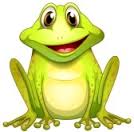 Улыбка. Удерживание сомкнутых губ в улыбке.Тянуть губы прямо к ушкам очень нравится лягушкам.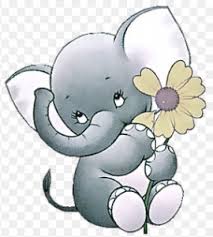 Хоботок. Вытягивание губ вперёд трубочкой, как бы беззвучно произнося звук «у».   Подражаю я слону - губы хоботом тяну.   А теперь их отпускаю и на место возвращаю.Улыбка, хоботок. Чередование положений губ: в улыбке - трубочкой. Упражнение выполняется ритмично, под счёт.   Свои губы прямо к ушкам растяну я, как лягушка.   А теперь слонёнок я, хоботок есть у меня.
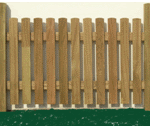 Заборчик. Улыбнуться, с напряжением так, чтобы были видны передние верхние и нижние зубы. Удерживать губы в таком положении под счёт от 1 до 5-10.Улыбнулись губки, Показались зубки.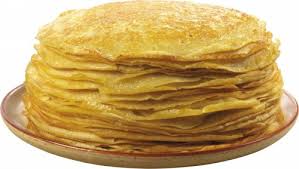 Печём блинчики. Рот открыт, широкий расслабленный язык лежит на нижней губе. Верхней губой шлёпаем по языку: пя-пя-пя. Слегка прикусываем язык: та-та-та.Я пеку, пеку, пекуДеткам всем по блинчику.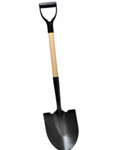 Лопатка. Рот открыт, широкий расслабленный язык лежит на нижней губе.Пусть язык наш отдыхает, Пусть немножко подремает.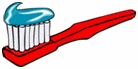 Чистим зубки.  Улыбнуться, открыть рот и кончиком языка с внутренней стороны "почистить" поочередно нижние и верхние зубы.Рот откройте, улыбнитесь, 
Свои зубки покажите, 
Чистим верхние и нижние, 
Ведь они у нас не лишние.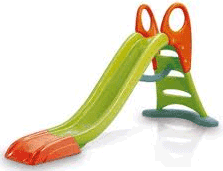 Горка. Рот широко открыт, губы слегка в улыбке. Кончик языка упирается в нижние зубы, спинка языка выгнута дугой. Удерживать 5-10 сек. Затем верхние передние зубы с лёгким нажимом проводят по спинке языка от середины к кончику.   Спинка язычка сейчас станет горочкой у нас.   Ну-ка, горка, поднимись! Мы помчимся с горки вниз.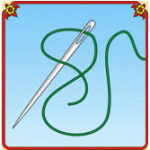 Иголочка. Рот приоткрыт, губы растянуты в улыбке. Высунуть изо рта узкий, напряжённый язык. Удерживать 5-10 сек.   Язычок вперёд тяну, подойдёшь, и уколю.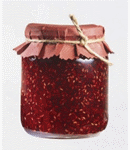 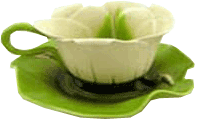 Вкусное варенье. Слегка приоткрыть рот и широким передним краем языка облизать верхнюю губу. Следить, чтобы работал только язык, а нижняя челюсть не помогала.Губка верхняя в варенье, ах какое объеденье!Язычок вверх поднимаем и варенье убираем!Чашечка. Рот открыт. Губы в улыбке. Язык высунут. Боковые края и кончик языка подняты, средняя часть спинки языка опущена, прогибается к низу. В таком положении язык удержать от 1 до 5-10. Язычок наш поумнел.
Чашку сделать он сумел.
Можно чай туда налить.
И с конфетами попить.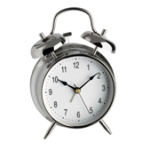 Часики. Рот приоткрыт, губы растянуты в улыбке. Кончик языка поочерёдно касается то левого, то правого угла рта. Упражнение выполняется ритмично, под счёт. Подбородок не двигается!   Тик-так, тик-так, ходят часики вот так.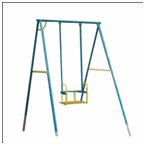 Качели. Рот широко открыт, губы в улыбке. Ритмично меняем положение языка: 1) кончик языка за верхними резцами; 2) кончик языка за нижними резцами. Двигается только язык, а не подбородок!   На качелях я качаюсь вверх, вниз, вверх, вниз.   И всё выше поднимаюсь вверх, вниз, вверх, вниз.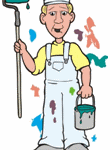 Маляр. Кончиком языка гладить нёбо, начиная от верхних зубов.   Пригласили маляра, потолок белить пора.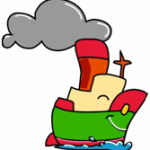 Пароход. Прикусить кончик языка и длительно произносить звук «Ы» (как гудит пароход).Отплывает пароход
Ы-Ы-Ы-Ы
Набирает он свой ход.
Ы-Ы-Ы-Ы
Он в гудок гудит, гудит
Ы-Ы-Ы-Ы
«Путь счастливый говорит»
Ы-Ы-Ы-Ы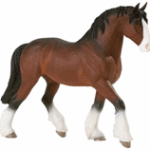 Лошадка. Пощёлкать кончиком языка, присасывая его к нёбу.   Скок, лошадка! Скок, скок, скок!   Цок, копытце! Цок, цок, цок!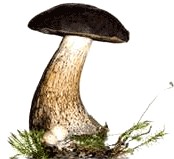 Грибок. Рот открыт. Язык присосать к нёбу.На тонкой ножке вырос гриб,
Он не мал и не велик.
Присосался язычок!
Несколько секунд – молчок!   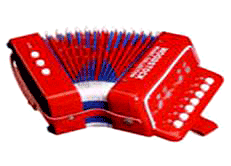 Гармошка. Сделать «Грибок», рот открывать и закрывать, не отрывая язык.  На гармошке я играю, рот пошире открываю. К нёбу язычок прижму, ниже челюсть отведу.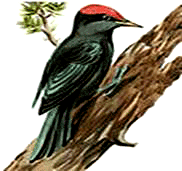 Дятел. Постучать кончиком языка в нёбо.   Я на дереве сижу, червячка добыть хочу:                  д-д-д!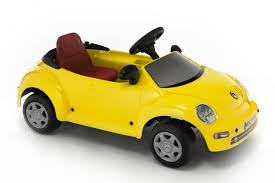 Мотор.   Язычок у нас мотор, заводи его шофёр:           тр-р-р!